MEASUREMENT PROBLEMSKS1 – 2001 Paper1.350 (milliliters) KS1 – 2005 Paper 12.Make measurementKS1 – 2005 Paper 23.a. 125mb. 9 lengthsKS1 – 2007 Paper 24.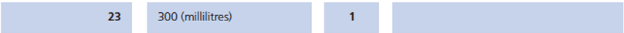 KS1 – 2009 Paper 15.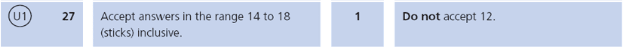 KS1 – 2009 Paper 26.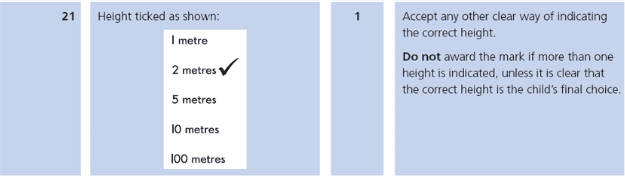 KS1 – 2016 Paper - Reasoning7.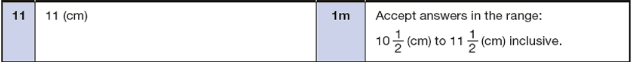 KS1 – 2017 Paper – Reasoning8.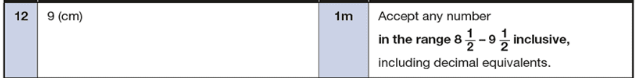 